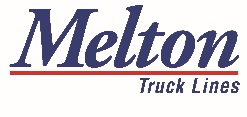 808 N. 161st East Ave.FOR IMMEDIATE RELEASE Melton Truck Lines, Inc. Celebrates 70 Years in BusinessTULSA, OK – January 3rd, 2024 - Melton Truck Lines, a premier air-ride flatbed carrier based in Tulsa, OK, is proud to announce its 70th anniversary, marking decades of an unparalleled commitment to excellence in flatbed transportation. Since its establishment in 1954, Melton has grown exponentially from its modest origins as a two-truck operation, into a fleet of over 1,300 trucks supported by the efforts of nearly 400 office employees. Integral to Melton's success is a distinctive family-first company culture, fostering a sense of connection and shared purpose amongst drivers and office staff alike.Throughout its history, Melton Truck Lines has played a pivotal role in connecting communities and businesses across North America. The company's commitment to customer satisfaction has been a driving force behind its success, as it continually seeks innovative solutions to meet the evolving needs of customers while adapting to the ever-changing transportation industry. As Melton enters its eighth decade of service, it remains steadfast in its dedication to providing reliable, efficient, and sustainable flatbed transportation services to all."We are very fortunate to be celebrating our 70th year of operations; this incredible milestone is thanks to the dedicated, hard-working drivers, office staff, technicians, and our loyal customers who have all contributed to Melton's success,” said [insert name, insert position.] "This anniversary is a testament to the enduring values of professionalism, respect, and family that are central in every decision we make. As we reflect on the accomplishments and milestones we have experienced over the last 70 years, we will continue to uphold these principles that have been key to our success as we innovate further in the open deck trucking industry for decades to come.”Company InformationHeadquartered in Tulsa, OK, Melton Truck Lines Inc. is an award-winning leader in the air-ride flatbed industry and services the United States, Canada, and Mexico.  In business for 70 years, Melton has offices and terminals in Tulsa, Laredo, El Paso, Birmingham, and Masury, OH along with a business and sales office in Monterrey, MX. For more information, please visit meltontruck.com.